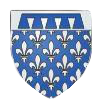 A remplir recto-versoAUTORISATION DE DROIT À L’IMAGEJe donne mon accord d’être filmé ou pris en photo au sein des Cyber-base  OUI 	 NONFICHE D’INSCRIPTION ADULTES (+18ans)MERCI DE NOUS PRESENTER LES PIECES SUIVANTESMERCI DE NOUS PRESENTER LES PIECES SUIVANTESCARTE D’IDENTITEJUSTIFICATIF DE DOMICILECARTE D’IDENTITEJUSTIFICATIF DE DOMICILE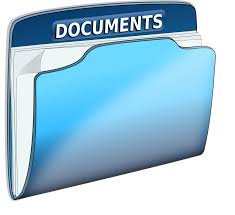  M.      Mme      MelleNom : 	 M.      Mme      MelleNom : 	 M.      Mme      MelleNom : 	Prénom : 	Prénom : 	Prénom : 	Date de naissance : 	Date de naissance : 	Date de naissance : 	Adresse : 	Adresse : 	Adresse : 	Adresse : 	Adresse : 	Adresse : 	Code postal : 	Code postal : 	Ville : ……………………………………………………..Ville : ……………………………………………………..Ville : ……………………………………………………..Ville : ……………………………………………………..Quartier : 	Quartier : 	Quartier : 	Quartier : 	Quartier : 	Quartier : 	Tél. domicile : 	Tél. domicile : 	Tél. domicile : 	Tél. portable : ……………………………..Tél. portable : ……………………………..Tél. portable : ……………………………..Email : 	 Je souhaite recevoir la Newsletter des Espaces Cyber-base Email : 	 Je souhaite recevoir la Newsletter des Espaces Cyber-base Email : 	 Je souhaite recevoir la Newsletter des Espaces Cyber-base Email : 	 Je souhaite recevoir la Newsletter des Espaces Cyber-base Email : 	 Je souhaite recevoir la Newsletter des Espaces Cyber-base Email : 	 Je souhaite recevoir la Newsletter des Espaces Cyber-base Votre situation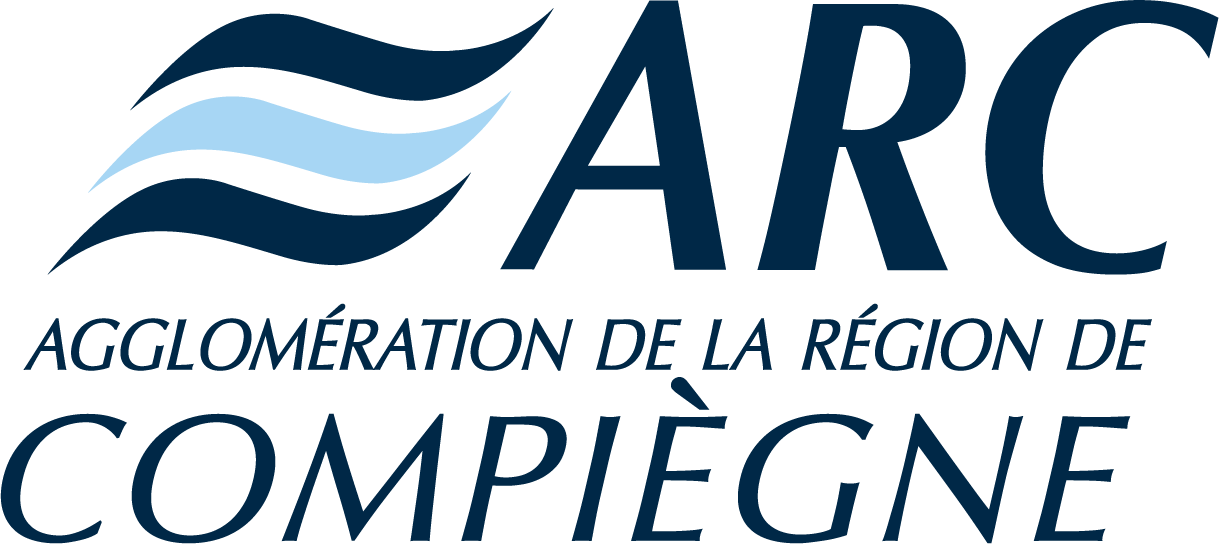 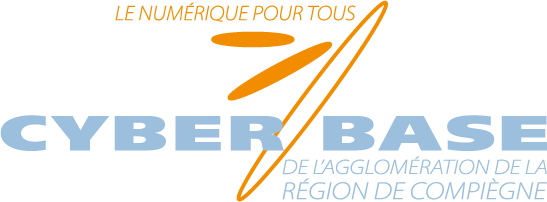 Votre situationVotre situationVotre situationVotre situationVous êtes ?Vous êtes ?Vous êtes ?Vous êtes ? Agent de  Cadre de la fonction publique Enseignant Profession libérale Employé du secteur privé Cadre ou chef d’entreprise Agriculteur ou exploitant Commerçant ou artisan Retraité (si vous avez plus de 65 ans et que vous êtes non imposable  sur le revenu, cochez ici :) en recherche d’emploi - RSA Sans profession Autre, préciser :  Commerçant ou artisan Retraité (si vous avez plus de 65 ans et que vous êtes non imposable  sur le revenu, cochez ici :) en recherche d’emploi - RSA Sans profession Autre, préciser :  Commerçant ou artisan Retraité (si vous avez plus de 65 ans et que vous êtes non imposable  sur le revenu, cochez ici :) en recherche d’emploi - RSA Sans profession Autre, préciser : Informations complémentairesInformations complémentairesInformations complémentairesÉquipement personnel : 	 Aucun équipement	 Ordinateur seul	 Ordinateur et InternetCadre d'utilisation principal : 	 Aucun	 A la maison	 Au bureau ou à l'écoleNiveau de connaissance :	 Débutant	 Intermédiaire	 ConfirméDébutant :- Utilisation restreinte à 1 ou 2 fonctionnalités basiques de l'ordinateur (Souris, Clavier);- Peu d'autonomie sur la gestion de l'ordinateur (fichiers, données, applications, etc.);Intermédiaire :- Utilisation courante et diversifiée des outils bureautiques;- Autonomie partielle sur la gestion de l'ordinateur (fichiers, données, applications, etc.);Confirmé :- Maîtrise de l'environnement (installations d'applications, configuration du système, etc.);- Maîtrise des outils bureautiques, de messagerie et d'autres applications.Débutant :- Utilisation restreinte à 1 ou 2 fonctionnalités basiques de l'ordinateur (Souris, Clavier);- Peu d'autonomie sur la gestion de l'ordinateur (fichiers, données, applications, etc.);Intermédiaire :- Utilisation courante et diversifiée des outils bureautiques;- Autonomie partielle sur la gestion de l'ordinateur (fichiers, données, applications, etc.);Confirmé :- Maîtrise de l'environnement (installations d'applications, configuration du système, etc.);- Maîtrise des outils bureautiques, de messagerie et d'autres applications.Débutant :- Utilisation restreinte à 1 ou 2 fonctionnalités basiques de l'ordinateur (Souris, Clavier);- Peu d'autonomie sur la gestion de l'ordinateur (fichiers, données, applications, etc.);Intermédiaire :- Utilisation courante et diversifiée des outils bureautiques;- Autonomie partielle sur la gestion de l'ordinateur (fichiers, données, applications, etc.);Confirmé :- Maîtrise de l'environnement (installations d'applications, configuration du système, etc.);- Maîtrise des outils bureautiques, de messagerie et d'autres applications.Date : 	Signature :